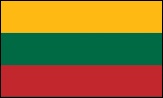 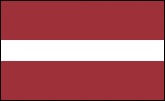 DRAFT PROGRAMMEMeeting of the Intergovernmental commission for Cross border cooperation of the Republic of Latvia and the Republic of Lithuania 18 April 2024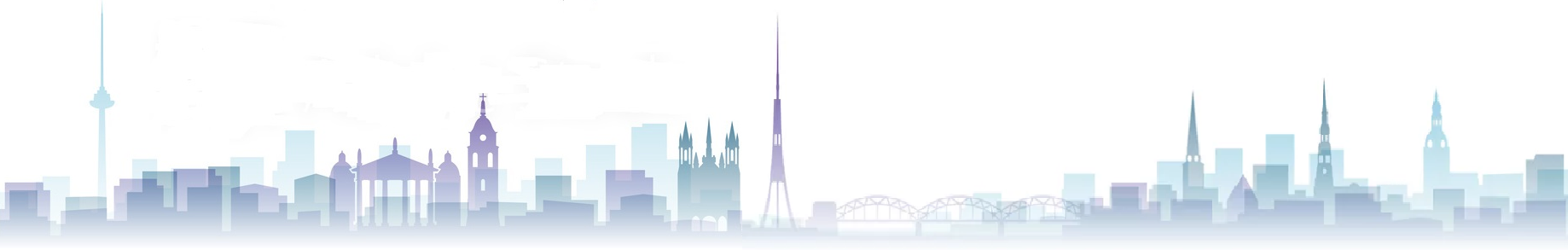 Venue: “Clavin PIANO” Meeting Hall, Kaļķu iela 16, Kuldīga, Latvia.Chair: Ministry of the Environmental Protection and Regional Development of the Republic of Latvia;Co-chair: Ministry of the Interior of the Republic of Lithuania.DRAFT AGENDA!!! Delegations (list of participants) of both countries: to be formed by mid March 2024 and added here. Coordinators of LV side:Mrs Anna ŠkabirevaDeputy Head of Territorial Cooperation Unit Development Instruments DepartmentMinistry of Environmental Protection and Regional Development of the Republic of LatviaTel.:+371 67026468Email: anna.skabireva@varam.gov.lvMrs Vita ProkopovičaSenior Expert of Territorial Cooperation Unit Development Instruments DepartmentMinistry of Environmental Protection and Regional Development of the Republic of LatviaTel.:+371 67026471Email: vita.prokopovica@varam.gov.lvCoordinator of LT side:Mr Maksim AfanasjevSenior Advisor of the International Cooperation GroupPh.  +370 5 271 8495Email: maksim.afanasjev@vrm.lt 9:00Arrival, registration, coffee.Joint PictureTimeAgenda topicSpeaker10:00- 10:10Opening of the IGC meeting  Opening speeches by the Chairman & Co-Chairman of the Joint SessionApproval of the AgendaInga BērziņaLatvian Minister of Environmental Protection and Regional Development Arnoldas AbramavičiusVice-Minister of the Interior of the Republic of Lithuania10:10-12:40 Summary of the inter-session period 2021-2024 and Introduction of the new proposals Overview of the activities and reached goals in the issues of the previous meeting Agenda and overview of the new proposals 10:10-12:40 The migration crisis caused by the Belarusian regimeMinistry of the Interior (LV) / Ministry of the Interior (LT)10:10-12:40 Cooperation on mass movement of population and civil protectionState Fire and Rescue Service (LV) / Fire and Rescue Department (LT)10:10-12:40 The actions of the Baltic states in joint restoration of temporary border control at the internal borders.Ministry of the Interior (LV) / State Border Guard Service (LT)10:10-12:40 Coordination of cross-border operations in the field of state unmanned aircraft flights Ministry of the Interior (LV) / State Border Guard Service (LT) and Police Department (LT)10:10-12:40 Possibilities of renewal of train traffic on cross border sections (Visaginas-Daugavpils)Ministry of Transport (LV) / Ministry of Transport and Communication (LT) 10:10-12:40 Reconstruction of border roadsMinistry of Transport (LV) / Ministry of Transport and Communication (LT) and Rokiškis Municipality10:10-12:40 Organization of Rail Baltica regional passenger train serviceMinistry of Transport (LV)/ Ministry of Transport and Communication (LT)10:10-12:40 Public transport mobility between Latvia and LithuaniaMinistry of Transport (LV)+ Zemgale Planning Region/ Ministry of Transport and Communication (LT) + Rokiškis Municipality10:10-12:40 Mutually agreed strategy and actions in managing the rivers of the Lielupe basin and reducing water eutrophicationMinistry of Environmental Protection and Regional Development (LV) + Zemgale Planning Region/ Ministry of Environment (LT) + Rokiškis Municipality10:10-12:40 Import of grain of Russian origin and its impact on the Baltic States (TBC)Ministry of Agriculture (LV) / Ministry of Agriculture (LT)12:40-12:50Current state of the Interreg VI-A Latvia-Lithuania programme 2021-2027 -first conclusions after the first call for project proposalsManaging Authority of the programme / Ministry of the Interior (LT)12:50-13:00Conclusions, decisions and closure of the 2024 Joint SessionDecisions in regard the next meeting agenda Farewell speeches by the Chairman & Co-ChairmanInga BērziņaLatvian Minister of Environmental Protection and Regional Development Arnoldas AbramavičiusVice-Minister of the Interior of the Republic of Lithuania13:00Joint lunch